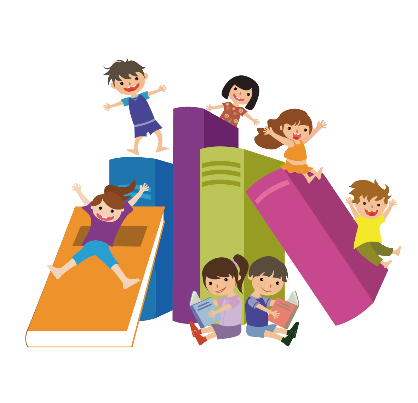 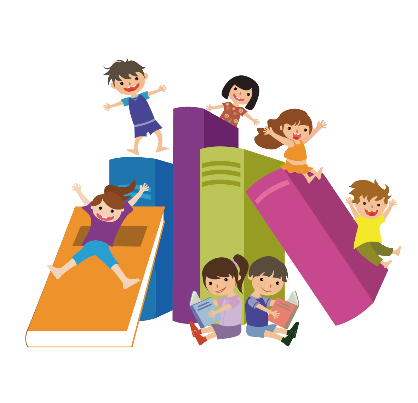 2023-2024Tuition FeesClasses 12 Month – 3K5 Day		$330.00/month3 Day		$300.00/month2 Day		$270.00/month4K IS A 5 DAY PROGRAM ONLYTuition is due on the 1st of each month September – May.  There will be a $40.00 charge for tuition not paid by the 5th of each month.  This includes months where there are holidays.  Invoices are sent out via email 3-5 days prior to the 1st of each month.Registration Fee:		$130.00 per family		REGISTRATION FEE IS NON – REFUNDABLESupply Fee:			$75.00 per childEarly Drop Off			$100.00 per child/per month